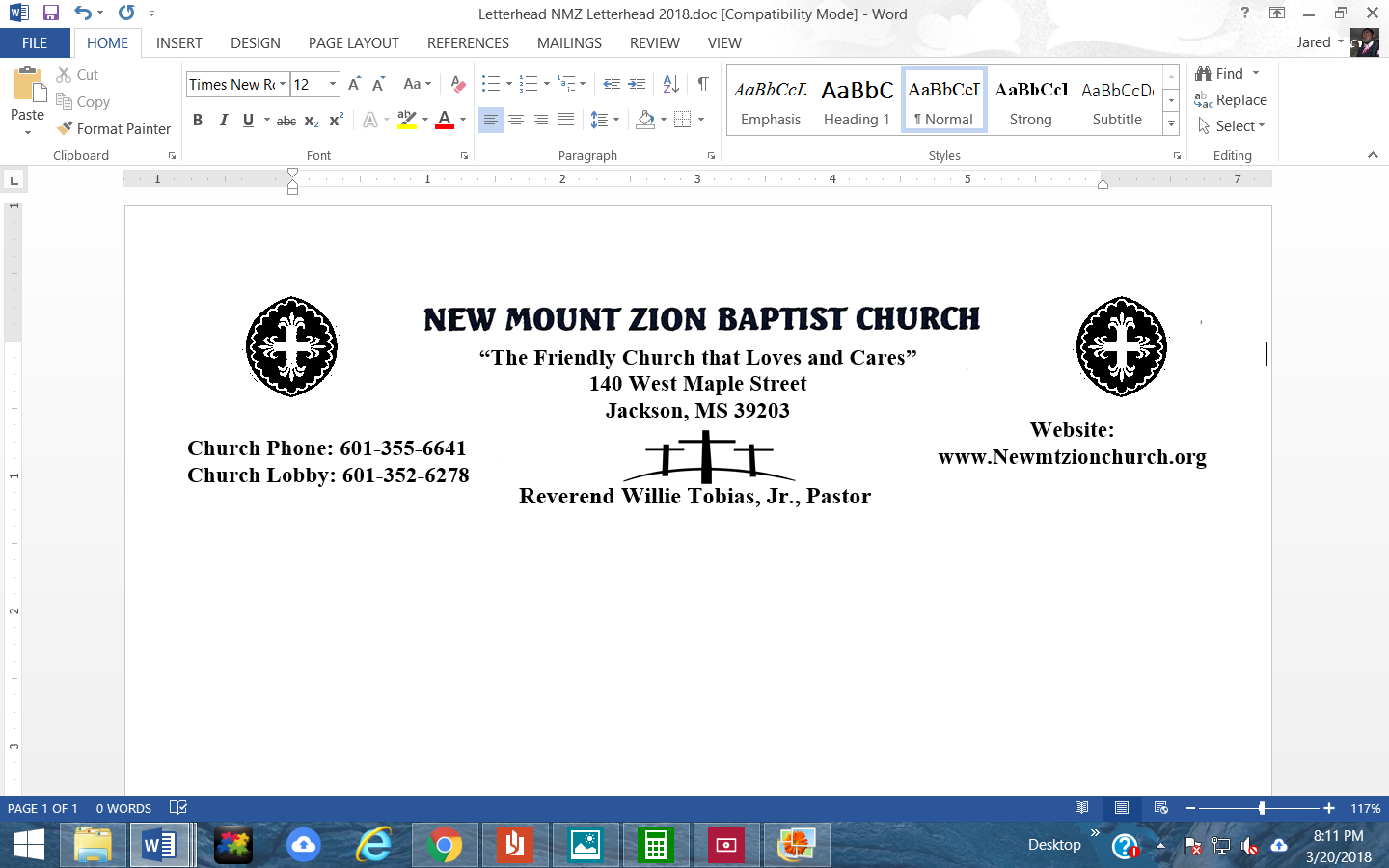 Bible Class: March 7, 2022	Conclusion of Chapter 38:1-30	 “God’s Grace to Sinners”1. Describe Tamar’s personality and her belief in the promises of God based on chapter 38. How did Tamar go about getting what she was promised? (Deacon Sammie Wilson)2. Of the twins that Tamar gave birth to, which one is the ancestor of Jesus, verses 29-30? What does their names mean? (Sis. Betty Palmer) Genesis Chapter 39: 1-10“God’s Faithfulness in Adverse Circumstances”Points to Ponder: Joseph is sold by his brothers into slavery in Egypt. Joseph is purchased by a powerful Egyptian official, the captain of the guard. Though Joseph is no longer in the land of promise or with his family, the Lord is still with him. Joseph has not been abandoned. He remains grounded in his faith and is able to pull away from temptation and not sin against God. 3. In verse 1, who was Potiphar? In verse 2-3, what does it mean by, “The Lord was with Joseph?” (Sis. Lillie Studaway)4. In reading verses 4-6, explain how God blessed Potiphar for Joseph’s sake. Discuss Joseph becoming an overseer. How long was Joseph in Potiphar’s house? (Sis. Johnny Gregory)5.Briefly discuss how Joseph resists the temptation of Potiphar’s wife? What happened to Joseph, as a result of rejecting the woman’s temptation, verses 7-10? What can we do to prepare ourselves for temptations and trials that may come our way? (Bro. Michael Mance)